с. Кичменгский ГородокО внесении изменения в решениеМуниципального Собрания  от 20.11.2015 года № 187  «О межбюджетных трансфертах  в Кичменгско-Городецком муниципальном районе  Вологодской области»    Муниципальное Собрание  РЕШИЛО:    1.Внести в решение Муниципального Собрания от 20.11.2015 года № 187 «О межбюджетных трансфертах в Кичменгско-Городецком муниципальном районе Вологодской области» (в редакции решения от  11.12.2019 года  № 188)  изменение, изложив абзац третий подпункта 2 пункта 5 Методики расчета дотаций на выравнивание бюджетной обеспеченности муниципальных образований (приложение к Порядку предоставления межбюджетных трансфертов)  в следующей редакции:    «реализации расходных обязательств муниципальных образований  в части обеспечения оплаты труда муниципальных служащих, выплаты заработной платы работникам муниципальных учреждений и работникам органов местного самоуправления муниципальных образований района».    2. Настоящее решение вступает в силу со дня его официального опубликования в районной газете «Заря Севера» и подлежит размещению на официальном сайте Кичменгско-Городецкого муниципального района в информационно-телекоммуникационной сети «Интернет», распространяется на правоотношения, возникшие с 1 января  2020 года.Глава района                       			                    	         	         Л.Н.Дьякова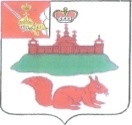 МУНИЦИПАЛЬНОЕ СОБРАНИЕКИЧМЕНГСКО-ГОРОДЕЦКОГО МУНИЦИПАЛЬНОГО РАЙОНАВОЛОГОДСКОЙ ОБЛАСТИМУНИЦИПАЛЬНОЕ СОБРАНИЕКИЧМЕНГСКО-ГОРОДЕЦКОГО МУНИЦИПАЛЬНОГО РАЙОНАВОЛОГОДСКОЙ ОБЛАСТИМУНИЦИПАЛЬНОЕ СОБРАНИЕКИЧМЕНГСКО-ГОРОДЕЦКОГО МУНИЦИПАЛЬНОГО РАЙОНАВОЛОГОДСКОЙ ОБЛАСТИРЕШЕНИЕРЕШЕНИЕРЕШЕНИЕот29.06.2020№230